Recruitment Message for AAP CommunicationsForm ApprovedOMB No. xxxx-xxxxExp. Date: xx/xx/xxxx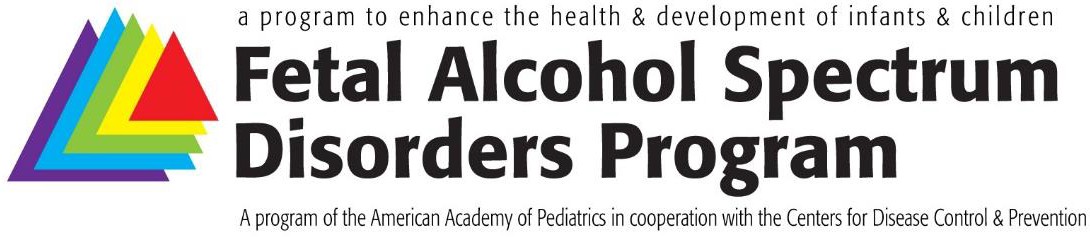 A PROJECT OF THE PEDIATRIC PUBLIC HEALTH PARTNERSHIP ON FASDSFunded by a cooperative agreement from the National Center on Birth Defects and Developmental DisabilitiesProject DescriptionThe American Academy of Pediatrics (AAP) Fetal Alcohol Spectrum Disorders (FASD) Program is pleased to announce an innovative project for the continuity clinic setting. The project, “Improving Continuity of Care for Children and Families Affected by Prenatal Alcohol Exposure,” will provide first year resident trainees with strategies, tools, and resources necessary to introduce the future pediatric workforce to key components of fetal alcohol spectrum disorders (FASDs) most relevant to the primary care setting. The overarching goal of this project is to engage pediatric residents participating in primary care continuity clinics to categorize the conditions within the continuum of FASDs and understand their prevalence. Participants will learn to recognize the neurodevelopmental phenotype associated with prenatal alcohol exposure, to understand the importance of screening all patients for a history of prenatal alcohol exposure, and to recognize the role that social attitudes have in supporting families affected by parental substance use.The project is designed in 2 phases. In phase 1, precepting attending physicians from continuity clinics will attend virtual train-the-trainers sessions facilitated by FASD experts to learn a curriculum to teach residents how to recognize and care for children with an FASD. In phase 2, preceptors will implement the curriculum with residents at their continuity clinics. Residents will complete educational activities that support the identification and care of children with FASDs.CREDIT STATEMENTS:The American Academy of Pediatrics (AAP) is accredited by the Accreditation Council for Continuing Medical Education (ACCME) to provide continuing medical education for physicians.The AAP designates this live activity for a maximum of 5.0 AMA PRA Category 1 Credit(s)™. Physicians should claim only the credit commensurate with the extent of their participation in the activity.This activity is acceptable for a maximum of 5.0 AAP credits. These credits can be applied toward the AAP CME/CPD Award available to Fellows and Candidate Members of the American Academy of Pediatrics.PAs may claim a maximum of 5.0 Category 1 credits for completing this activity. NCCPA accepts AMA PRA Category 1 Credit™ from organizations accredited by ACCME or a recognized state medical society.This program is accredited for 5.0 NAPNAP CE contact hours of which 0 contain pharmacology (Rx) content, (0 related to psychopharmacology) (0 related to controlled substances), per the National Association of Pediatric Nurse Practitioners (NAPNAP) Continuing Education Guidelines.MOC Part 2 Statement:Successful completion of this CME activity, which includes participation in the evaluation component, enables the learner to earn up to 4.5 MOC points in the American Board ofPediatrics’ (ABP) Maintenance of Certification (MOC) program. It is the CME activity provider’s responsibility to submit learner completion information to ACCME for the purpose of granting ABP MOC credit.ObjectivesUpon completion of the Improving Continuity of Care for Children and Families Affected by Prenatal Alcohol Exposure project participants will be able to:Categorize the conditions within the continuum of FASDs and understand their prevalence.Recognize the neurodevelopmental phenotype associated with prenatal alcohol exposure.Identify presenting concerns and care coordination for individuals with FASDs in the pediatric medical home.Understand the importance of screening all patients for a history of prenatal alcohol exposure.Recognize the role that social attitudes have in early identification of FASDsDemonstrate the incidence and prevalence of alcohol use and pregnancy.How to Participate in the ProjectAttending physicians from the continuity clinics must commit to attending virtual training-of- trainers sessions hosted by the AAP FASD Program on Date TBD; participation in this training is required.The continuity clinic must commit to implementing the resident training curriculum between November 1, 2021 – January 31, 2022.The format of resident curriculum instruction (e.g., morning conference, noon seminar, pediatrics rotation) can be determined by the residency program director and/or faculty based on the needs and structure of the continuity clinic program.Program Evaluation GoalsDescribe participants’ experience with the resident training curriculum.Assess participant satisfaction with the program.Provide feedback regarding content, format and delivery, and resources for both the attending physician and resident training curricula, respectively.Contact Josh Benke at 630/626-0681 or jbenke@aap.org for more information.AcknowledgmentThis project is supported by the National Center on Birth Defects and Developmental Disabilities (federal award number NU38OT000282) and managed by the American Academy of Pediatrics through the Pediatric Public Health Partnership on FASDs.Recruitment  Email Message for AAP MembershipForm ApprovedOMB No. xxxx-xxxxExp. Date: xx/xx/xxxxAAP Managers,Please consider sharing the message below with your respective committee/council/section distribution lists. If you do forward the message to your members, please cc me on the email. I appreciate your assistance in sharing this project opportunity with your members. -JoshApplications are now being accepted for a continuity clinic project on Fetal Alcohol Spectrum DisordersImproving Continuity of Care for Children and Families Affected by Prenatal Alcohol ExposureThe American Academy of Pediatrics (AAP) Fetal Alcohol Spectrum Disorders (FASD) Program is recruiting about 10 pediatric continuity clinics to participate in a 4-month pilot project to teach residents to recognize the signs of and implement plans of care for children with an FASD. Applications are now being accepted for Improving Continuity of Care for Children and Families Affected by Prenatal Alcohol Exposure, an effort to implement a resident-focused curriculum designed to introduce the future pediatric workforce to key components of FASDs most relevant to the primary care setting. The overarching goal of this project is to engage pediatric residents participating in primary care continuity clinics to categorize the conditions within the continuum of FASDs and understand their prevalence. Participants will learn to recognize the neurodevelopmental phenotype associated with prenatal alcohol exposure, to understand the importance of screening all patients for a history of prenatal alcohol exposure , and to recognize the role that social attitudes have in supporting families affected by parental substance use. About 10 continuity clinics will be chosen to participate in a 4-month project from October 2021 – January 2022. Interested pediatric practices are encouraged to review a detailed project description with additional information, requirements and expectations. Priority will be given to practice teams that complete the online application by TBD. The first phase of the project is a mandatory train-the-trainers training for attending physicians scheduled for October 2021 (date TBD) at the American Academy of Pediatrics offices in Itasca, IL. In phase 2, attending physicians will implement the curriculum with residents at their continuity clinics from November 2021 – January 2022.Participating pediatricians will have the opportunity to earn continuing medical education points and maintenance of certification part 2 credit.This project is supported by the National Center on Birth Defects and Developmental Disabilities (federal award number NU38OT000282) and managed by the American Academy of Pediatrics through the Pediatric Public Health Partnership on FASDs.Contact Josh Benke (630/626-0681 | jbenke@aap.org) or Rachel Daskalov, MHA (rdaskalov@aap.org | 630-626-6063) for more information.JoshJosh BenkeProgram Manager, Fetal Alcohol Spectrum DisordersAmerican Academy of Pediatrics345 Park BlvdItasca, IL 60143Phone: 630/626-6081Fax: 847/434-8000Email: jbenke@aap.orgFollow-up Recruitment  Email Message for AAP MembershipForm ApprovedOMB No. xxxx-xxxxExp. Date: xx/xx/xxxxDear AAP Managers,I am forwarding the announcement below in an additional promotional push to spread the word about the FASD continuity clinic project. The deadline for applications is TBD, so there is still time to apply. Please consider sharing with your networks and cc-ing me on the emails. I appreciate your help disseminating the announcement.Thank you for considering,JoshJosh BenkeProgram Manager, Fetal Alcohol Spectrum Disorders American Academy of PediatricsPhone: 630/626-6081Email: jbenke@aap.orgThis project is supported by the National Center on Birth Defects and Developmental Disabilities (federal award number NU38OT000282) and managed by the American Academy of Pediatrics through the Pediatric Public Health Partnership on FASDs.**************************************************************************************From: Benke, Joshua 
Sent: Monday, April 13, 2020 12:32 PM
To: AAP Managers <AAPManagers@aap.org>
Cc: Benke, Joshua <JBenke@aap.org>
Subject: Recruiting Now - AAP FASD Continuity Clinic ProjectAAP Managers,Form ApprovedOMB No. xxxx-xxxxExp. Date: xx/xx/xxxxPlease consider sharing the message below with your respective committee/council/section distribution lists. If you do forward the message to your members, please cc me on the email. I appreciate your assistance in sharing this project opportunity with your members. -JoshApplications are now being accepted for a continuity clinic project on Fetal Alcohol Spectrum DisordersImproving Continuity of Care for Children and Families Affected by Prenatal Alcohol ExposureThe American Academy of Pediatrics (AAP) Fetal Alcohol Spectrum Disorders (FASD) Program is recruiting about 10 pediatric continuity clinics to participate in a 4-month pilot project to teach residents to recognize the signs of and implement plans of care for children with an FASD. Applications are now being accepted for Improving Continuity of Care for Children and Families Affected by Prenatal Alcohol Exposure, an effort to implement a resident-focused curriculum designed to introduce the future pediatric workforce to key components of FASDs most relevant to the primary care setting. The overarching goal of this project is to engage pediatric residents participating in primary care continuity clinics to categorize the conditions within the continuum of FASDs and understand their prevalence. Participants will learn to recognize the neurodevelopmental phenotype associated with prenatal alcohol exposure, to understand the importance of screening all patients for a history of prenatal alcohol exposure , and to recognize the role that social attitudes have in supporting families affected by parental substance use. About 10 continuity clinics will participate in a 4-month project from October 2021 – January 2022. Interested pediatric practices are encouraged to review a detailed project description with additional information, requirements and expectations. Priority will be given to practice teams that complete the online application byTBD. The first phase of the project is a mandatory train-the-trainers training for attending physicians scheduled for October 2020 (date TBD) at the American Academy of Pediatrics offices in Itasca, IL. In phase 2, attending physicians will implement the curriculum with residents at their continuity clinics from November 2021 – January 2022.Participating pediatricians will have the opportunity to earn continuing medical education points and maintenance of certification part 2 credit.Contact Josh Benke (630/626-0681 | jbenke@aap.org) or Rachel Daskalov, MHA (rdaskalov@aap.org | 630-626-6063) for more information.JoshJosh BenkeProgram Manager, Fetal Alcohol Spectrum DisordersAmerican Academy of Pediatrics345 Park BlvdItasca, IL 60143Phone: 630/626-6081Fax: 847/434-8000Email: jbenke@aap.orgThis project is supported by the National Center on Birth Defects and Developmental Disabilities (federal award number NU38OT000282) and managed by the American Academy of Pediatrics through the Pediatric Public Health Partnership on FASDs.